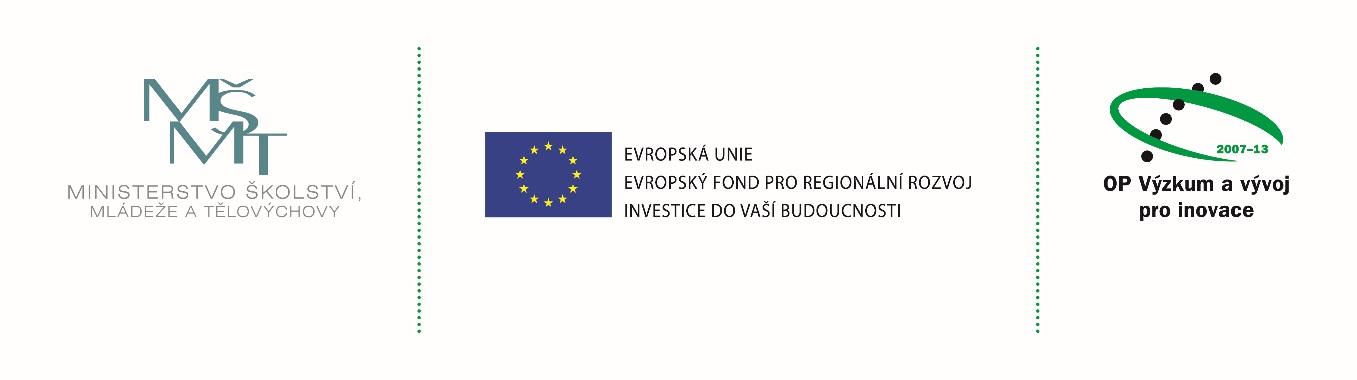 Příloha č. 3 Technická specifikace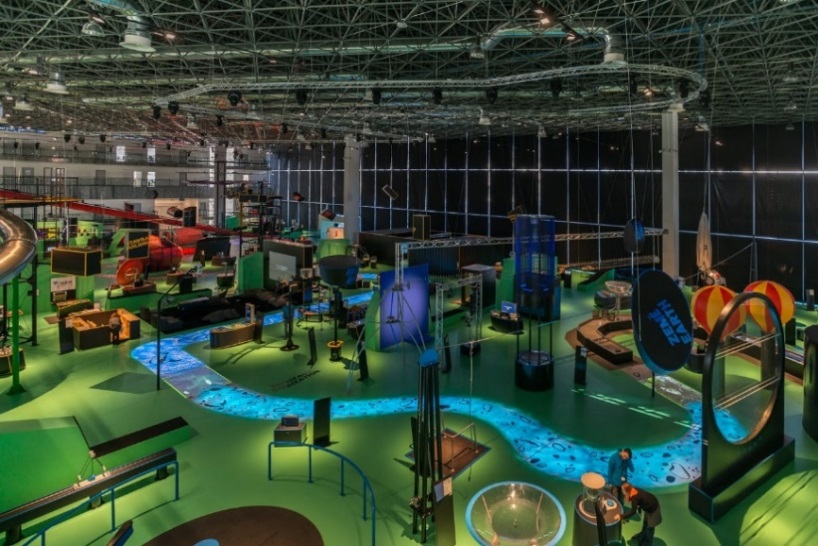 Technická specifikace veřejná zakázka „Dodávka změkčovače vody včetně příslušenství v rámci projektu Moravian Science Centre Brno II. etapa“ÚvodTechnická specifikace (dále také „dokument“) je nedílnou součástí zadávací dokumentace veřejné zakázky „Dodávka změkčovače vody včetně příslušenství v rámci projektu Moravian Science Centre Brno II. etapa“. Hlavním cílem dodávky je pořízení změkčovače vody s výstupem na interaktivní panel pro vodní světy stávajících expozic VIDA! science centra včetně veškeré instalace a prvků nutných k bezproblémovému provozu ve VIDA! science centru.Pitná voda v Brně je bohatá na uhličitany a hydrogen uhličitany vápníku a hořčíku. Tvrdá voda způsobuje komplikace na území Jihomoravského kraje. Cílem je pomocí iontových výměn chemické náplně katexu a solného roztoku v soustavě změkčovače nahradit soli způsobující tvrdost vody a tím zajistit tzv. měkkou vodu. Údaje o tomto ději vizualizovat pro návštěvníky včetně statistických dat o spotřebě upravené vody, stavu soustavy a spotřebě chemických činidel.SpecifikaceTechnická specifikaceZměkčovač vody pro vnitřní použití o rozměrech v souladu s prostorem pro instalaci včetně provozních náplní – viz Figure 2 Místo pro instalaci změkčovací soustavy.Mechanický filtr hrubých nečistot: 2", minimální průtok 16 m3/ hod., tlaková ztráta nom. max. 0,02 MPa.Pískový filtr s tříděným vodárenským pískem o frakci 1,0 - 1,8 mm: řídící ventil, vstup a výstup 2", časové automatické řízení, automatický proplach, minimální průtok 16 m3/hod.Změkčovací filtr duplexní: řídící ventil, vstup a výstup 2", časové, objemové 
i procesorové řízení, možnost nastavení až 7 cyklů regenerace, minimálni průtok 16 m3/hod., kapacita min. 900 m3/1 st. dH na regeneraci.Interaktivní výstup hodnot okamžitého průtoku, zbývajícího objemu aktivní náplně do regenerace a měření aktuální tvrdosti vody, včetně manuálu popisujícího komunikační protokol (API) k těmto datům přes TCP/IP protokol nebo přes vyšší nadstavbu.Instalace z PPR (Polypropylene Random Copolymer) průměr 75 mm, včetně servisního bypass a vzorkovacího ventilu a izolace.Interaktivní grafický panel (IGP) včetně softwarové aplikace.Grafický panel dle specifikace viz Figure 1 Design IGP, černý celokovový materiál.Grafický panel musí být konzultován a odsouhlasen objednatelem (nebo jím určenou třetí osobou, zejména zaměstnancem Moravian Science Centre Brno, příspěvkové organizace) v průběhu realizace plnění a musí být zajištěna grafická jednotnost vzhledem ke stávající expozici. Dotykový panel s webkamerou je uživatelským rozhraním návštěvníka pro zobrazování dat ze změkčovače. Zhotovitel je zodpovědný za napojení do stávající infrastruktury interaktivnícyh panelů VPass (detaily v přílohách Technické specifikace - Vpass_admin_150127-1 a Vpass_client_userguide_150127-1). Toto rozhranní poskytuje dynamický obsah směrem k návštěvníkovi.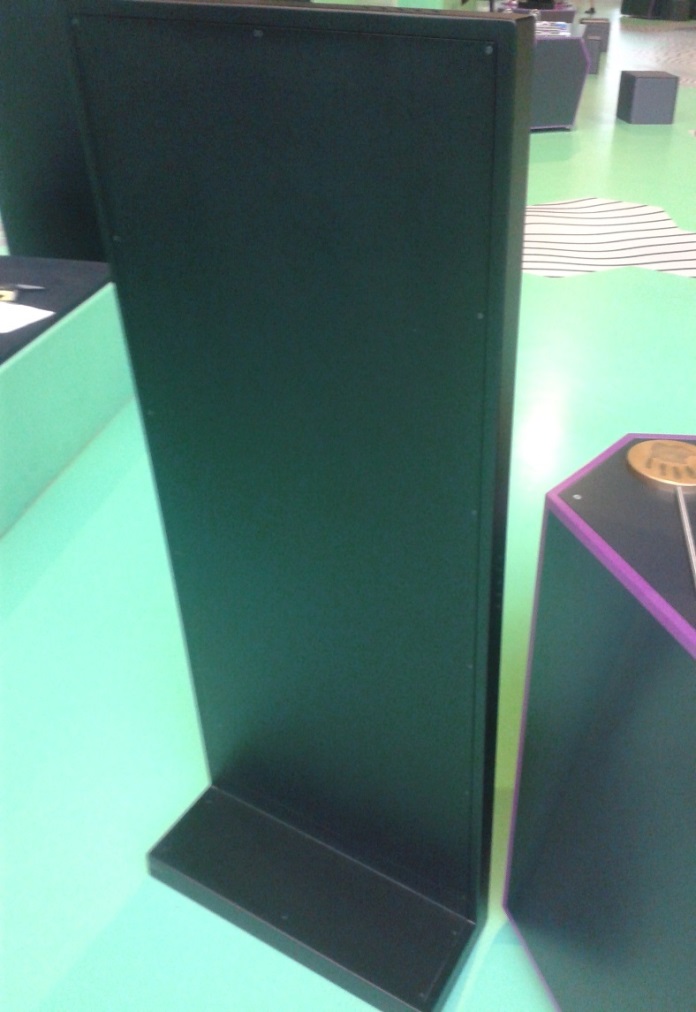 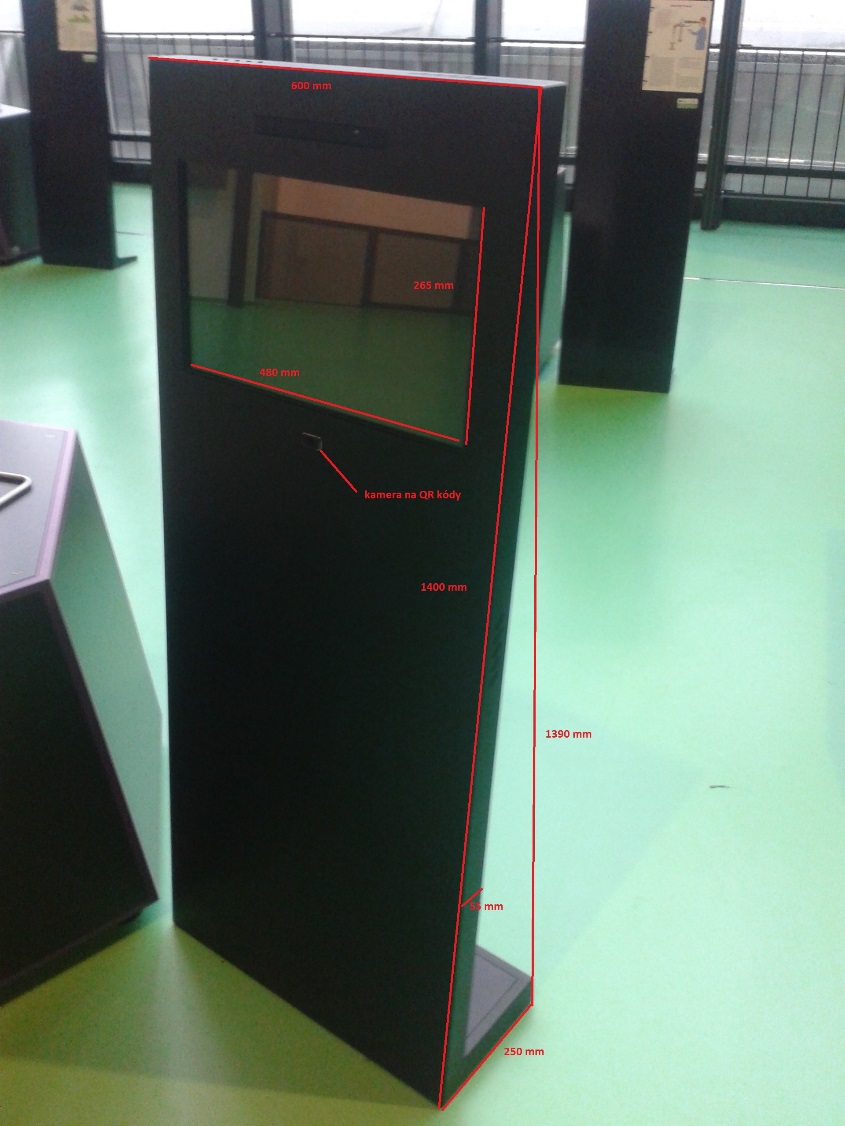 Figure 1 Design  IGP Návštěvník bude přímo osloven na základě registračních údajů, které zadá při registraci svého QR kódu (vstupenky). Interaktivní grafický panel je včetně PC (PC bude zabudováno v IGP panelu), na kterém běží SW klient VPass = vlastní interaktivní aplikace. Podoba GUI aplikace (Graphic User Interface) včetně obsahu musí být konzultována a odsouhlasena objednatelem (nebo jím určenou třetí osobou, zejména zaměstnancem Moravian Science Centre Brno, příspěvkové organizace), (ukázka grafického stylu viz příloha Technické specifikace - LCD_interface.pdf, přibližný rozsah viz příloha Technické specifikace - Vpass_client_userguide_150127-1) v průběhu realizace plnění a musí být zajištěna grafická jednotnost vzhledem ke stávající expozici včetně fyzické podoby IGP panelu. Objednatel je zodpovědný za dodání textových informací o tvrdosti vody, způsobu měření charakteristických hodnot, způsobu odstranění tvrdosti vody ve třech jazykových mutacích – v českém, anglickém a německém jazyce a grafických element do aplikace. Vlastní aplikace realizovaná na straně zhotovitele zobrazuje zejména interaktivně statistická data za den, týden, měsíc, rok ze změkčovací soustavy (průtok, množství aktivních látek, případně další) včetně intuitivních grafů, a to ve třech jazykových mutacích – v českém, anglickém a německém jazyce.Místo instalaceProstor pro instalaci změkčovací soustavy je uveden na následujících fotograficích. 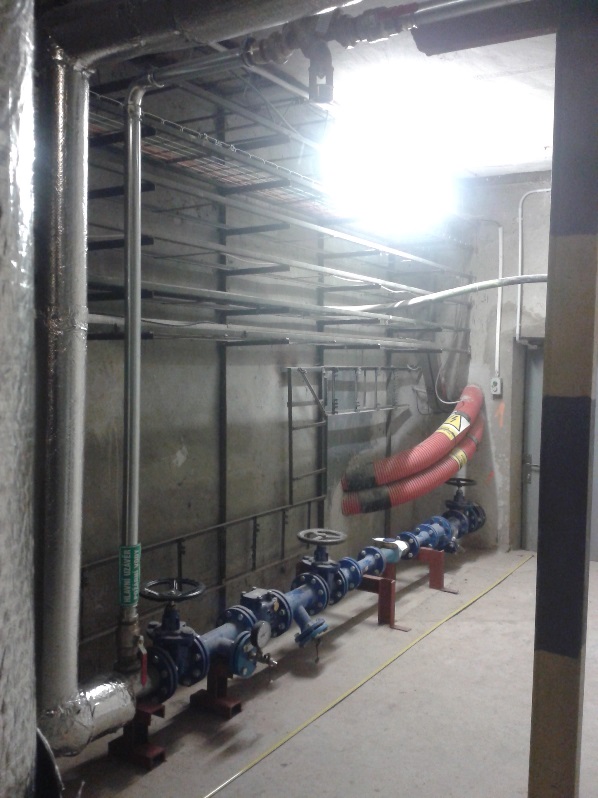 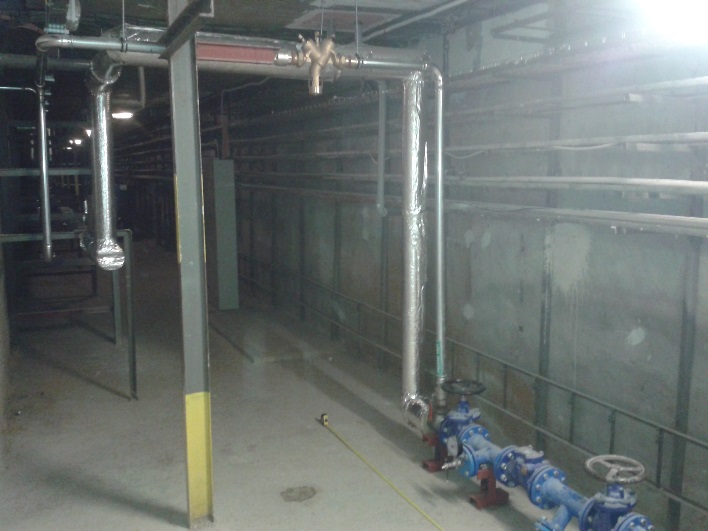 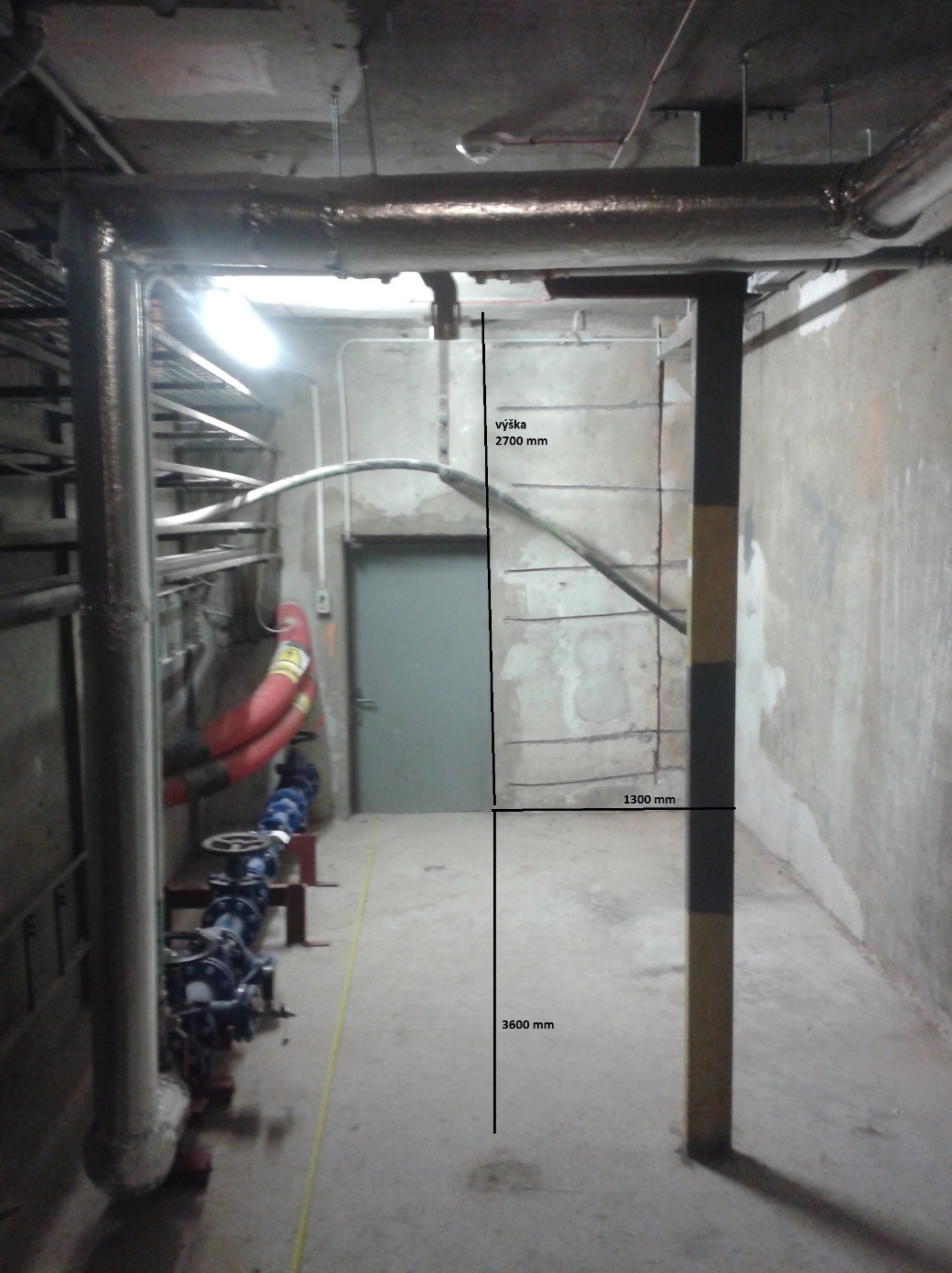 Figure 2 Místo pro instalaci změkčovací soustavyInteraktivní grafický panel bude umístěn po dohodě s objednatelem v prostoru stálé expozice (zhotovitel je zodpovědný za ukotvení k podlaze, napojení do LAN infrastruktury a celkové zprovoznění).PřílohyVpass_admin_150127-1Vpass_client_userguide_150127-1LCD_interface